    О подведении итогов  районного конкурса сочинений «Не вреди здоровью»,посвященного формированию здорового образа жизни, профилактике потребления алкоголя, табака и борьбе с наркоманией    С целью формирования здорового образа жизни, профилактики потребления алкоголя, табака, выявления отношения молодых граждан к проблеме наркомании посредством литературного творчества, формирования и развития инициативности, креативности и расширения социальной вовлеченности в решении проблем профилактики негативных явлений в молодежной среде самой молодежью 25 апреля  2014 года проведен районный конкурс сочинений «Не вреди здоровью».   В конкурс представили 17 работ из 6 средних, 3 основных образовательных организаций и Дом детского творчества с.Бураево:1. МОБУ СОШ №1 с.Бураево                     2. МОБУ Гимназия №2 с.Бураево              3. МОБУ СОШ №3 с.Бураево                     4. МОБУ СОШ д.Большебадраково           5. МОБУ СОШ д.Кашкалево6. МОБУ СОШ д.Новотазларово 7. МОБУ ООШ д.Новокизганово8. МОБУ ООШ д.Старобикметово 9. МОБУ ООШ д.Кудашево           10.МБОУ ДО ДДТ с.Бураево    Не участвовали:  МОБУ СОШ д.Тангатарово,  МОБУ СОШ д.Каинлыково,  МОБУ СОШ д.Ваныш-Алпаутово, МОБУ СОШ с.Челкаково, МОБУ ООШ д. Шабаево,  МОБУ ООШ д.Большешукшаново.По итогам конкурсаПРИКАЗЫВАЮ:1.Утвердить решение жюри.2. Наградить победителей и призеров почетными грамотами отдела образования.Победитель – Зиннурова Диана, 8 кл., МОБУ ООШ д.Старобикметово                         (учитель Зиннурова Р.Р.)Призер –   Гарипова Эльвина, 8 б кл., МОБУ СОШ  №3 с.Бураево                  (учитель Ахмадуллина Г.З.)Призер – Вахитова Индира, 8 кл., МОБУ ООШ д.Кудашево (учитель Ахтариева Ф.А.)              - Давлетгареева Розалия, МБОУ ДО ДДТ с.Бураево                  (руководитель Давлетгареева А.Э) Начальник                                                                                                Н.М. ХаматдиновБАШКОРТОСТАН  РЕСПУБЛИКАҺЫБОРАЙ РАЙОНЫМУНИЦИПАЛЬ РАЙОНЫХАКИМИӘТЕНЕҢМӘҒАРИФ БҮЛЕГЕМУНИЦИПАЛЬ ҠАҘНА УЧРЕЖДЕНИЕҺЫ(БР Борай районы МР хакимиәтенең мәғариф бүлеге МКУ) 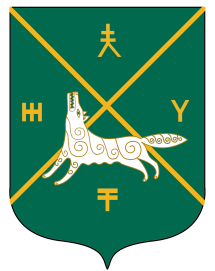 МУНИЦИПАЛЬНОЕ КАЗЕННОЕ УЧРЕЖДЕНИЕОТДЕЛ ОБРАЗОВАНИЯАДМИНИСТРАЦИИМУНИЦИПАЛЬНОГО РАЙОНАБУРАЕВСКИЙ РАЙОНРЕСПУБЛИКИ БАШКОРТОСТАН(МКУ Отдел образования АМР Бураевский район РБ)      БОЙОРОК                          ПРИКАЗ       14  май  2014 й.    № 180                    14  мая  2014 г.